О передаче имущества из муниципальной собственности Мариинско-Посадского района Чувашской Республики в муниципальную собственность Октябрьского сельского поселения Мариинско-Посадского района Чувашской РеспубликиВ соответствии с Гражданским кодексом Российской Федерации, на основании Федерального закона Российской Федерации от 06.10.2003 № 131-ФЗ "Об общих принципах организации местного самоуправления в Российской Федерации", ч.2 ст.11 Земельного Кодекса Российской Федерации, Положения о порядке управления и распоряжения имуществом, находящимся в муниципальной собственности Мариинско-Посадского района Чувашской Республики, утвержденного решением Мариинско-Посадского районного Собрания депутатов от 29.10.2009 № С-52/6 (с изменениями  от 10.11.2011г.)Мариинско-Посадское районное Собрание депутатов р е ш и л о:Передать из муниципальной собственности Мариинско-Посадского района Чувашской Республики в муниципальную собственность Октябрьского сельского поселения Мариинско-Посадского района Чувашской Республики имущество: 2. Решение вступает в силу с момента его подписания.Глава Мариинско-Посадского района                                                       В.В.ПетровЧăваш  РеспубликинСĕнтĕрвăрри районĕндепутатсен ПухăвĕЙ Ы Ш Ă Н У№Сĕнтĕрвăрри  хули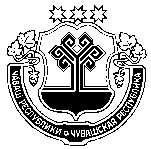 Чувашская  РеспубликаМариинско-Посадскоерайонное Собрание депутатовР Е Ш Е Н И Е       20.12.2021   № С-13/6г. Мариинский  Посад№ п/пнаименованиеКадастровый номерПлощадь, кв.м.Вид разрешенного использованияАдрес1.Земельный участок21:16:210602:5811539Для индивидуального жилищного строительстваЧувашская Республика - Чувашия, Мариинско-Посадский район, село Октябрьское, улица И.Скворцова, № 22.Земельный участок21:16:210602:6081537Для индивидуального жилищного строительстваЧувашская Республика - Чувашия, Мариинско-Посадский район, село Октябрьское, улица И.Скворцова, № 43Земельный участок21:16:210602:6121538Для индивидуального жилищного строительстваЧувашская Республика - Чувашия, Мариинско-Посадский район, село Октябрьское, улица И.Скворцова, № 64Земельный участок21:16:210602:6131535Для индивидуального жилищного строительстваЧувашская Республика - Чувашия, Мариинско-Посадский район, село Октябрьское, улица И.Скворцова, № 85Земельный участок21:16:210602:6141536Для индивидуального жилищного строительстваЧувашская Республика - Чувашия, Мариинско-Посадский район, село Октябрьское, улица И.Скворцова, № 106Земельный участок21:16:210602:6151537Для индивидуального жилищного строительстваЧувашская Республика - Чувашия, Мариинско-Посадский район, село Октябрьское, улица И.Скворцова, № 127Земельный участок21:16:210602:6161536Для индивидуального жилищного строительстваЧувашская Республика - Чувашия, Мариинско-Посадский район, село Октябрьское, улица И.Скворцова, № 148Земельный участок21:16:210602:6171537Для индивидуального жилищного строительстваЧувашская Республика - Чувашия, Мариинско-Посадский район, село Октябрьское, улица И.Скворцова, № 169Земельный участок21:16:210602:6181536Для индивидуального жилищного строительстваЧувашская Республика - Чувашия, Мариинско-Посадский район, село Октябрьское, улица И.Скворцова, № 1810Земельный участок21:16:210602:5821536Для индивидуального жилищного строительстваЧувашская Республика - Чувашия, Мариинско-Посадский район, село Октябрьское, улица И.Скворцова, № 2011Земельный участок21:16:210602:5831540Для индивидуального жилищного строительстваЧувашская Республика - Чувашия, Мариинско-Посадский район, село Октябрьское, улица И.Скворцова, № 2212Земельный участок21:16:210602:5841540Для индивидуального жилищного строительстваЧувашская Республика - Чувашия, Мариинско-Посадский район, село Октябрьское, улица И.Скворцова, № 2413Земельный участок21:16:210602:5851545Для индивидуального жилищного строительстваЧувашская Республика - Чувашия, Мариинско-Посадский район, село Октябрьское, улица И.Скворцова, № 2614Земельный участок21:16:210602:5861543Для индивидуального жилищного строительстваЧувашская Республика - Чувашия, Мариинско-Посадский район, село Октябрьское, улица И.Скворцова, № 2815Земельный участок21:16:210602:6031541Для индивидуального жилищного строительстваЧувашская Республика - Чувашия, Мариинско-Посадский район, село Октябрьское, улица И.Скворцова, № 3016Земельный участок21:16:210602:6041538Для индивидуального жилищного строительстваЧувашская Республика - Чувашия, Мариинско-Посадский район, село Октябрьское, улица И.Скворцова, № 3217Земельный участок21:16:210602:6051537Для индивидуального жилищного строительстваЧувашская Республика - Чувашия, Мариинско-Посадский район, село Октябрьское, улица И.Скворцова, № 3418Земельный участок21:16:210602:6061200Для индивидуального жилищного строительстваЧувашская Республика - Чувашия, Мариинско-Посадский район, село Октябрьское, улица И.Скворцова, № 3619Земельный участок21:16:210602:6071200Для индивидуального жилищного строительстваЧувашская Республика - Чувашия, Мариинско-Посадский район, село Октябрьское, улица И.Скворцова, № 3820Земельный участок21:16:210602:6091200Для индивидуального жилищного строительстваЧувашская Республика - Чувашия, Мариинско-Посадский район, село Октябрьское, улица И.Скворцова, № 4021Земельный участок21:16:210602:6101200Для индивидуального жилищного строительстваЧувашская Республика - Чувашия, Мариинско-Посадский район, село Октябрьское, улица И.Скворцова, № 4222Земельный участок21:16:210602:6111201Для индивидуального жилищного строительстваЧувашская Республика - Чувашия, Мариинско-Посадский район, село Октябрьское, улица И.Скворцова, № 44